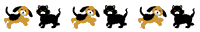 Chocolate Covered Strawberries _______________ (Business Name)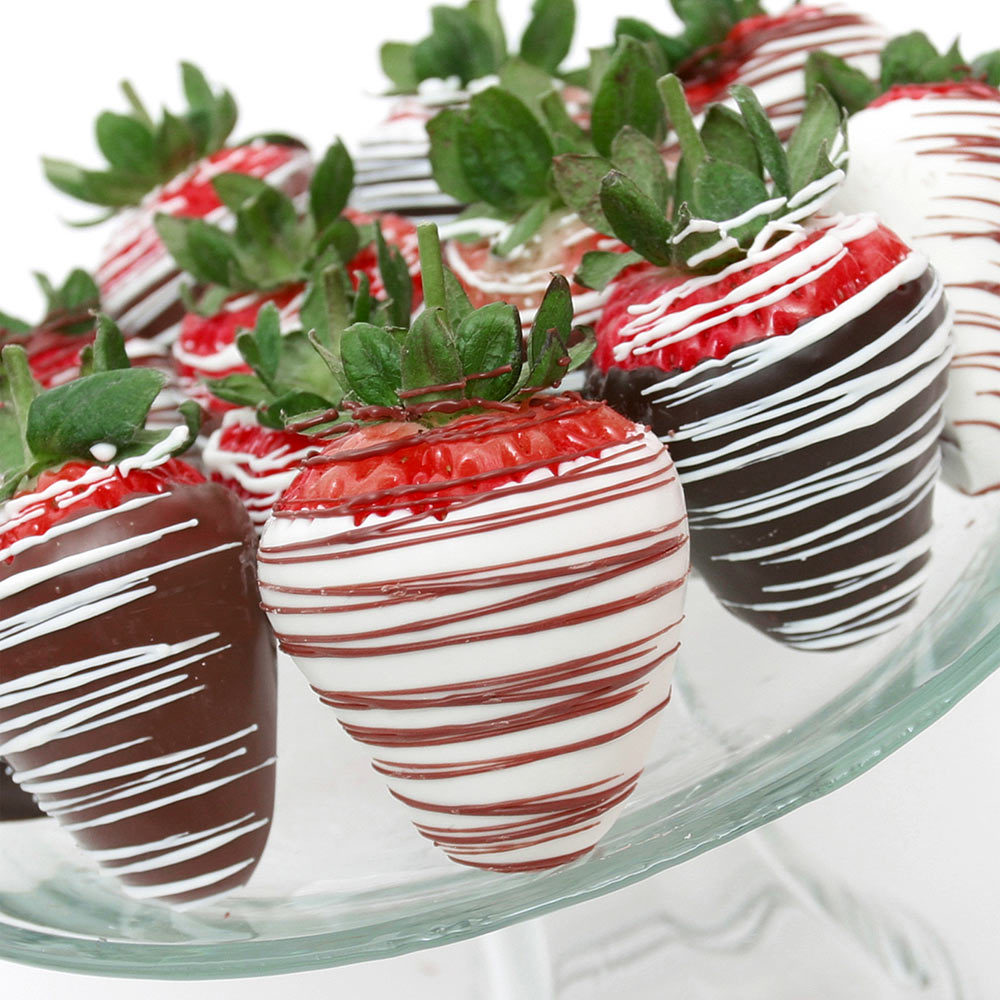 Delivered on Friday, May 9th $10.00 Donation per BoxProceeds will provide funds for urgent transport of Shelter animals to the safety of rescue this weekend to prevent euthanasia.Name 							   Name____________________            _______________________________________            _______________________________________            _______________________________________            _______________________________________            _______________________________________            _______________________________________            ___________________